                                                                                                                  ПроектАДМИНИСТРАЦИЯ  ГОРОДСКОГО  ОКРУГА"ГОРОД  АРХАНГЕЛЬСК"П О С Т А Н О В Л Е Н И Еот «_____»__________ 2022г. №________О внесении изменения в приложение № 1 к постановлению                           мэрии города Архангельска от 7 апреля 2014 года № 278Внести в приложение № 1 к постановлению мэрии города Архангельска от 7 апреля 2014 года № 278 "Об определении границ и утверждении схем границ прилегающих территорий, на которых не допускается розничная продажа алкогольной продукции" изменение, дополнив его схемой № 91 границ прилегающей территории частного детского сада "Улыбка" (общества с ограниченной ответственностью "Улыбка"), расположенного по адресу: г. Архангельск, ул. Поморская, д.34, корп.2.Опубликовать постановление в газете "Архангельск - город воинской славы" и на официальном информационном интернет-портале городского округа "Город Архангельск".Глава городского округа"Город Архангельск"                                                                         Д.А. Морев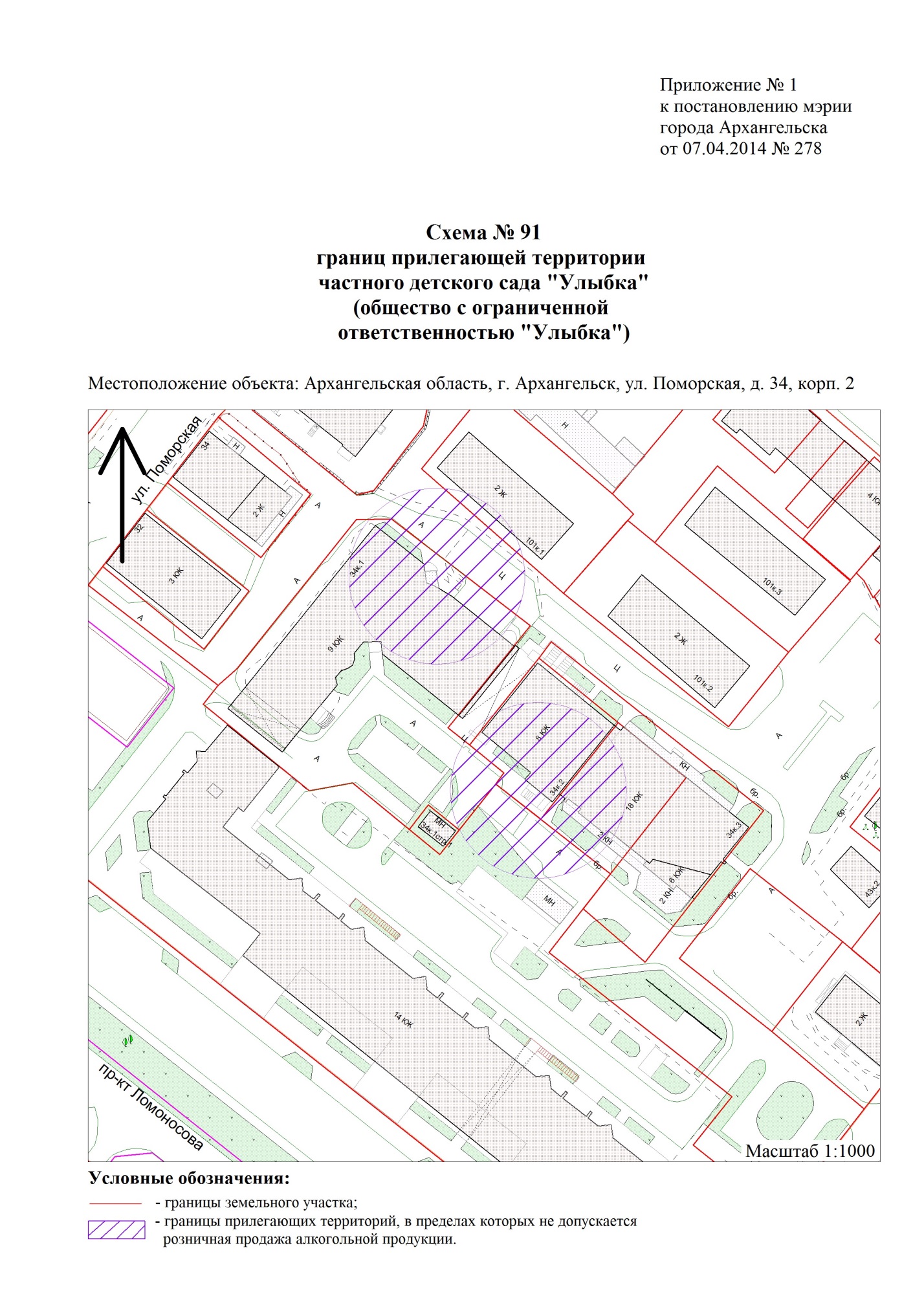 